PE - FitnessSession 3:Warm-upPlay Simon Says: Ideas to try – 3 point balance, 2 point balance, jumping air squat, v-sit, touch toes, jump as high as possible, spring on the spot, high knees, freeze.Strength workTime each position for 20 – 25 seconds before moving onto the next. Add a rest between the 3 rounds e.g. 20 or 30 seconds.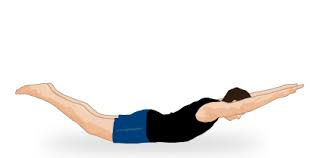 1. Plank2. Arch hold 3. Bridge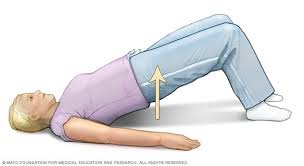 4. Tiptoe balance Repeat three times.AMRAP (As Many Reps As Possible) 15: You should record how many rounds and reps you completed in the 15-minute time limit. 5 sit ups 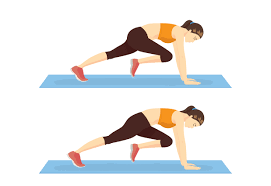 5 burpees (see diagram from last week)   5 star jumps 5 mountain climbers (see diagram right)When you have finished one round you should start again and keep going through the exercises for 15 minutes. Cool downLie on your back.Leave the left leg on the floor extended or slightly bent.Draw the right knee towards the chest and lace fingers over shin to hold leg.Allow shoulders to relax. Take 8 to 10 breaths in through the nose out and out through the mouth. Swap legs and repeat 2 or 3 times Session 4:Warm-upPlay Simon Says: Ideas to try – 3 point balance, 2 point balance, jumping air squat, v-sit, touch toes, jump as high as possible, spring on the spot, high knees, freeze.8-minute Exercise LadderA ladder refers to an increasing number of reps throughout a workout. In this instance, it is 3, 6, 9, 12 and so on. What rung of the ladder can you reach in 8 minutes? Have a short break between each set.Start with:3x lunge walks3x Burpees3x Star jumps3x air squats (see below – add a jump to increase the difficulty!)3x push ups (can be a full push up, from knees, or against a wall)Then move to 6 reps, 9 reps, 12 reps etc. What rung of the ladder can you reach in 8 minutes? 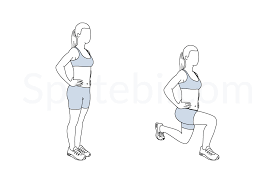 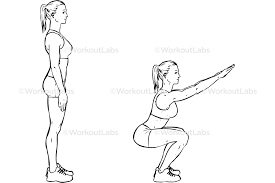 Cool-downClimb the ladder – Pretend to climb a ladder stretching arms and knees, slowly working up the ladder – perform for 15 – 20 seconds then move to… Butterfly Wings – Sit on the floor with soles of your feet touching, you should gently move your knees up and down like beating wings – perform for 15-20 seconds then move to ….. Tunnel Toes – Stand feet shoulder-width apart you should reach down left hand to right foot and hold for 15 seconds, switch sides, then move back to climb the ladder repeat 2 or 3 times until you are calm and cool.Well done!